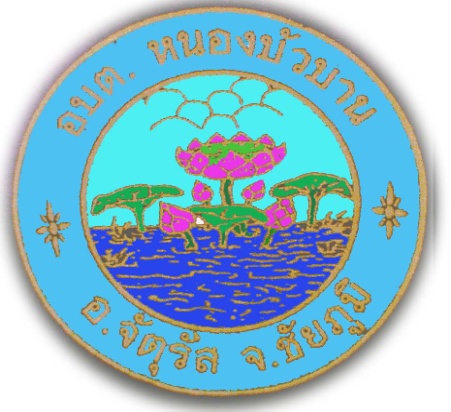 	   	คู่มือปฏิบัติงาน  เกี่ยวกับเรื่องร้องเรียน/ร้องทุกข์ร้องเรียน/ร้องทุกข์เรื่องทั่วไป	ร้องเรียนเรื่องจัดซื้อจัดจ้าง	องค์การบริหารส่วนตำบลหนองบัวบานอำเภอจัตุรัส จังหวัดชัยภูมิโทร. 044-056006-7โทรสาร. 044-056006-7 ต่อ 19www.nongbuaban.go.thบทที่๑บทนำ๑. หลักการและเหตุผลตามพระราชกฤษฎีกาว่าด้วยหลักเกณฑ์และวิธีการบริหารกิจการบ้านเมืองที่ดี พ.ศ. ๒๕๔๖               ได้กำหนดแนวทางปฏิบัติราชการมุ่งให้เกิดประโยชน์สุขแก่ประชาชนโดยยึดประชาชนเป็นศูนย์กลาง                     เพื่อตอบสนองความต้องการของประชาชนให้เกิดความผาสุขและความเป็นอยู่ที่ดีของประชาชนเกิดผลสัมฤทธิ์ต่องานบริการมีประสิทธิภาพและเกิดความคุ้มค่าในการให้บริการไม่มีขั้นตอนปฏิบัติงานเกินความจำเป็น                    มีการปรับปรุงภารกิจให้ทันต่อสถานการณ์ประชาชนได้รับการอำนวยความสะดวกและได้รับการตอบสนองความต้องการและมีการประเมินผลการให้บริการสม่ำเสมอองค์การบริหารส่วนตำบลหนองบัวบานจึงได้จัดทำคู่มือปฏิบัติงานด้านการร้องเรียน/ร้องทุกข์ เรื่องร้องเรียนทั่วไปและเรื่องร้องเรียนการจัดซื้อจัดจ้างขององค์การบริหารส่วนตำบลหนองบัวบาน  เพื่อการจัดการข้อร้องเรียนจนได้ข้อยุติ ให้มีความรวดเร็วและมีประสิทธิภาพ ตอบสนองความต้องการและความคาดหวังของผู้รับบริการ และเป็นแนวทางในการปฏิบัติงานที่ชัดเจน  เป็นมาตรฐานในการปฏิบัติงานด้านการร้องเรียน/ร้องทุกข์ขององค์การบริหารส่วนตำบลหนองบัวบาน๒. วัตถุประสงค์การจัดทำคู่มือ๑. เพื่อให้เจ้าหน้าที่องค์การบริหารส่วนตำบลหนองบัวบานใช้เป็นแนวทางในการปฏิบัติงาน                ในการรับเรื่องราวร้องเรียนร้องทุกข์หรือขอความช่วยเหลือให้มีมาตรฐานเดียวกันและเป็นไปอย่าง                         มีประสิทธิภาพ๒. เพื่อให้การดำเนินงานจัดการข้อร้องเรียนขององค์การบริหารส่วนตำบลหนองบัวบาน         มีขั้นตอน/กระบวนการและแนวทางในการปฏิบัติงานเป็นมาตรฐานเดียวกัน๓. เพื่อสร้างมาตรฐานการปฏิบัติงานที่มุ่งไปสู่การบริหารคุณภาพทั่วทั้งองค์กรอย่างมีประสิทธิภาพ๔. เพื่อเผยแพร่ให้กับผู้รับบริการและผู้มีส่วนได้ส่วนเสียขององค์การบริหารส่วนตำบล                 หนองบัวบานทราบกระบวนการ๕. เพื่อให้มั่นใจว่าได้มีการปฏิบัติตามข้อกำหนดระเบียบหลักเกณฑ์เกี่ยวกับการจัดการ                     ข้อร้องเรียนที่กำหนดไว้อย่างสม่ำเสมอและมีประสิทธิภาพ๓. การจัดตั้งศูนย์รับเรื่องร้องเรียน/ร้องทุกข์  องค์การบริหารส่วนตำบลหนองบัวบานตามประกาศคณะรักษาความสงบแห่งชาติฉบับที่ ๙๖/๒๕๕๗ เมื่อวันที่ ๑๗ กรกฎาคม ๒๕๕๗เรื่องการจัดตั้งศูนย์ดำรงธรรมเพื่อเพิ่มประสิทธิภาพการบริหารงานระดับจังหวัดและให้องค์กรปกครอง                 ส่วนท้องถิ่นทุกองค์กรจัดตั้งศูนย์ดำรงธรรมท้องถิ่น  โดยให้ศูนย์ดำรงธรรมองค์การบริหารส่วนตำบล                     หนองบัวบานอยู่ภายใต้กำกับดูแลของศูนย์ดำรงธรรมอำเภอจัตุรัสและศูนย์ดำรงธรรมจังหวัดชัยภูมิ  จัดตั้งเพื่อเป็นศูนย์ในการรับเรื่องราวร้องทุกข์และให้บริการข้อมูลข่าวสารให้คำปรึกษารับเรื่องปัญหาความต้องการและข้อเสนอแนะของประชาชน๔. ขอบเขต๑. กรณีเรื่องร้องเรียนทั่วไป๑.๑ สอบถามข้อมูลเบื้องต้นจากผู้ขอรับบริการถึงความประสงค์ของการขอรับบริการ๑.๒ ดำเนินการบันทึกข้อมูลของผู้ขอรับบริการเพื่อเก็บไว้เป็นฐานข้อมูลของผู้ขอรับบริการจากศูนย์บริการ๑.๓ แยกประเภทงานบริการตามความประสงค์ของผู้ขอรับบริการ เช่น ปรึกษากฎหมาย,                ขออนุมัติ/อนุญาต, ขอร้องเรียน/ร้องทุกข์/แจ้งเบาะแสหรือร้องเรียนเรื่องร้องเรียนจัดซื้อจัดจ้าง๑.๔ ดำเนินการให้คำปรึกษาตามประเภทงานบริการเพื่อตอบสนองความประสงค์ของผู้ขอรับบริการ๑.๕ เจ้าหน้าที่ดำเนินการเพื่อตอบสนองความประสงค์ของผู้ขอรับบริการกรณีข้อร้องเรียนทั่วไปเจ้าหน้าที่ผู้รับผิดชอบ/ที่ปรึกษากฎหมายจะให้ข้อมูลกับผู้ขอรับบริการในเรื่องที่ผู้ขอรับบริการต้องการทราบเมื่อให้คำปรึกษาเรียบร้อยแล้วเรื่องที่ขอรับบริการถือว่ายุติ- กรณีขออนุมัติ/อนุญาตเจ้าหน้าที่ผู้รับผิดชอบจะให้ข้อมูลกับผู้ขอรับบริการในเรื่องที่ผู้ขอรับบริการต้องการทราบและดำเนินการรับเรื่องดังกล่าวไว้   ให้ปลัดองค์การบริหารส่วนตำบล หรือหน่วยงานผู้รับผิดชอบเป็นผู้พิจารณาส่งต่อให้กับหน่วยงานที่เกี่ยวข้องดำเนินการต่อไปภายใน ๑-๒ วัน- กรณีขอร้องเรียน/ร้องทุกข์/แจ้งเบาะแสเจ้าหน้าที่ขององค์การบริหารส่วนตำบลหนองบัวบานจะให้ข้อมูลกับผู้ขอรับบริการในเรื่องที่ผู้ขอรับบริการต้องการทราบและเจ้าหน้าที่ผู้รับผิดชอบจะดำเนินการ              รับเรื่องดังกล่าวไว้ และปลัดองค์การบริหารส่วนตำบลเป็นผู้พิจารณาส่งต่อให้กับหน่วยงานที่เกี่ยวข้องดำเนินการต่อไปภายใน ๑-๒ วัน- กรณีขออนุมัติ/อนุญาต, ขอร้องเรียน/ร้องทุกข์/แจ้งเบาะแสให้ผู้ขอรับการบริการรอการติดต่อกลับหรือสามารถติดตามเรื่องกับหน่วยงานที่เกี่ยวข้อง  หากไม่ได้รับการติดต่อกลับจากหน่วยงานที่เกี่ยวข้องภายใน ๑๕ วัน  ให้ติดต่อกลับที่ศูนย์รับเรื่องร้องเรียน/ร้องทุกข์  (ศูนย์ดำรงธรรมองค์การบริหารส่วนตำบลหนองบัวบาน)  ๒. กรณีข้อร้องเรียนเกี่ยวกับการจัดซื้อจัดจ้าง๒.๑ สอบถามข้อมูลเบื้องต้นจากผู้ขอรับบริการถึงความประสงค์ของการขอรับบริการ๒.๒ ดำเนินการบันทึกข้อมูลของผู้ขอรับบริการเพื่อเก็บไว้เป็นฐานข้อมูลของผู้ขอรับบริการจากเจ้าหน้าที่รับผิดชอบ๒.๓ แยกประเภทงานร้องเรียน เรื่องร้องเรียนจัดซื้อจัดจ้างให้กับผู้อำนวยการกองคลัง               เพื่อเสนอเรื่องให้กับผู้บังคับบัญชาตามลำดับชั้นพิจารณาความเห็น- กรณีข้อร้องเรียนเกี่ยวกับจัดซื้อจัดจ้างเจ้าหน้าที่ผู้รับผิดชอบ/ที่ปรึกษากฎหมายจะให้ข้อมูลกับผู้ขอรับบริการในเรื่องที่ผู้ขอรับบริการต้องการทราบ เมื่อให้คำปรึกษาเรียบร้อยแล้วเรื่องที่ขอรับบริการ              ถือว่ายุติ- กรณีขอร้องเรียน/ร้องทุกข์/แจ้งเบาะแสเกี่ยวกับการจัดซื้อจัดจ้างเจ้าหน้าที่ผู้รับผิดชอบ            ขององค์การบริหารส่วนตำบลหนองบัวบาน  จะให้ข้อมูลกับผู้ขอรับบริการในเรื่องที่ผู้ขอรับบริการต้องการทราบและเจ้าหน้าที่ผู้รับผิดชอบจะดำเนินการรับเรื่องดังกล่าวไว้ และปลัดองค์การบริหารส่วนตำบลเป็นผู้พิจารณาส่งต่อให้กับหน่วยงานที่เกี่ยวข้องดำเนินการต่อไปภายใน ๑-๒ วัน- กรณีขอร้องเรียน/ร้องทุกข์/แจ้งเบาะแสเรื่องจัดซื้อจัดจ้างให้ผู้ขอรับการบริการรอการติดต่อกลับหรือสามารถติดตามเรื่องกับหน่วยงานที่เกี่ยวข้อง  หากไม่ได้รับการติดต่อกลับจากหน่วยงานที่เกี่ยวข้องภายใน ๑๕ วัน ให้ติดต่อกลับที่ศูนย์รับเรื่องร้องเรียน/ร้องทุกข์  (ศูนย์ดำรงธรรมองค์การบริหารส่วนตำบลหนองบัวบาน) ๕. สถานที่ตั้งศูนย์ดำรงธรรมองค์การบริหารส่วนตำบลหนองบัวบาน  สำนักปลัดองค์การบริหารส่วนตำบลหนองบัวบาน  ตั้งอยู่ ณ ที่ทำการองค์การบริหารส่วนตำบลหนองบัวบานเลขที่ 333 หมู่ 11 ตำบลหนองบัวบาน อำเภอจัตุรัส  จังหวัดชัยภูมิ๖. หน้าที่ความรับผิดชอบเป็นศูนย์กลางในการรับเรื่องราวร้องทุกข์และให้บริการข้อมูลข่าวสารให้คำปรึกษารับเรื่องปัญหาความต้องการและข้อเสนอแนะของประชาชนบทที่ ๒คำจำกัดความผู้รับบริการ			หมายถึงผู้ที่มารับบริการจากส่วนราชการและประชาชนทั่วไป- ผู้รับบริการประกอบด้วย- หน่วยงานของรัฐ*/เจ้าหน้าที่ของหน่วยงานของรัฐ/เอกชน /หรือบุคคล/นิติบุคคล* หน่วยงานของรัฐได้แก่กระทรวงทบวงกรมหรือส่วนราชการที่เรียกชื่ออย่างอื่นองค์กรปกครองส่วนท้องถิ่นรัฐวิสาหกิจและให้หมายความรวมถึงองค์กรอิสระองค์การมหาชนหน่วยงานในกำกับของรัฐและหน่วยงานอื่นใดในลักษณะเดียวกัน** เจ้าหน้าที่ของรัฐได้แก่ข้าราชการพนักงานราชการลูกจ้างประจำลูกจ้างชั่วคราวและผู้ปฏิบัติงานประเภทอื่นไม่ว่าจะเป็นการแต่งตั้งในฐานะเป็นกรรมการหรือฐานะอื่นใดรวมทั้งผู้ซึ่งได้รับแต่งตั้งและถูกสั่งให้ปฏิบัติงานให้แก่หน่วยงานของรัฐ- บุคคล/หน่วยงานอื่นที่ไม่ใช่หน่วยงานของรัฐ- ผู้ให้บริการตลาดกลางทางอิเล็กทรอนิกส์- ผู้มีส่วนได้ส่วนเสียประกอบด้วย- ผู้ค้ากับหน่วยงานของรัฐ- ผู้มีสิทธิรับเงินจากทางราชการที่ไม่ใช่เจ้าหน้าที่ของรัฐผู้มีส่วนได้ส่วนเสีย		หมายถึงผู้ที่ได้รับผลกระทบทั้งทางบวกและทางลบทั้งทางตรงและ				ทางอ้อมจากการดำเนินการของส่วนราชการเช่นประชาชนในชุมชน/หมู่บ้านเขตตำบลหนองบัวบานการจัดการข้อร้องเรียน		หมายถึงมีความหมายครอบคลุมถึงการจัดการในเรื่องข้อร้องเรียนข้อเสนอแนะ/ข้อคิดเห็น/คำชมเชย/การสอบถามหรือร้องขอข้อมูลผู้ร้องเรียน			หมายถึงประชาชนทั่วไป / ผู้มีส่วนได้เสียที่มาติดต่อยังศูนย์รับเรื่องร้องเรียนองค์การบริหารส่วนตำบลหนองบัวบานผ่านช่องทางต่างๆโดยมีวัตถุประสงค์ครอบคลุมการร้องเรียน/การให้ข้อเสนอแนะ/การให้ข้อคิดเห็น/การชมเชย/การร้องขอข้อมูลช่องทางการรับข้อร้องเรียน	หมายถึงช่องทางต่างๆที่ใช้ในการรับเรื่องร้องเรียนเช่นติดต่อด้วย				ตนเองร้องเรียนทางโทรศัพท์/ เว็บไซต์/ Face Bookเจ้าหน้าที่			หมายถึงเจ้าหน้าที่ผู้รับผิดชอบจัดการข้อร้องเรียนของหน่วยงานข้อร้องเรียน			หมายถึงแบ่งเป็นประเภท๒ประเภทคือเช่น- ข้อร้องเรียนทั่วไปเช่นเรื่องราวร้องทุกข์ทั่วไปข้อคิดเห็นข้อเสนอแนะคำชมเชยสอบถามหรือร้องขอข้อมูลการร้องเรียนเกี่ยวกับคุณภาพและการให้บริการของหน่วยงาน- การร้องเรียนเกี่ยวความไม่โปร่งใสของการจัดซื้อจัดจ้างเป็นต้นคำร้องเรียน			หมายถึงคำหรือข้อความที่ผู้ร้องเรียนกรอกตามแบบฟอร์มที่ศูนย์รับเรื่องร้องเรียน/ร้องทุกข์หรือระบบการรับคำร้องเรียนเองมีแหล่งที่สามารถตอบสนองหรือมีรายละเอียดอย่างชัดเจนหรือมีนัยสำคัญที่เชื่อถือได้การดำเนินการเรื่องร้องเรียน	หมายถึงเรื่องร้องเรียน/ร้องทุกข์ที่ได้รับผ่านช่องทางการร้องเรียน				ต่างๆมาเพื่อทราบหรือพิจารณาดำเนินการแก้ไขปัญหาตามอำนาจ				หน้าที่การจัดการเรื่องร้องเรียน		หมายถึงกระบวนการที่ดำเนินการในการแก้ไขปัญหาตามเรื่อง				ร้องเรียนที่ได้รับให้ได้รับการแก้ไขหรือบรรเทาความเดือดร้อนจาก				การดำเนินงานช่องทางการร้องเรียน    ผ่านทางศูนย์ดำรงธรรมองค์การบริหารส่วนตำบลหนองบัวบาน (สำนักปลัด)๑) ยื่นโดยตรง (จดหมาย/บัตรสนเท่ห์/เอกสาร)๒) ร้องเรียนผ่านตู้ /กล่องรับความความคิดเห็น (จดหมาย/บัตรสนเท่ห์/เอกสาร) ๓) ไปรษณีย์ปกติ (จดหมาย/บัตรสนเท่ห์/เอกสาร) ๔) โทรศัพท์ 044-056006-7๕) โทรสาร 044056006-7 ต่อ ๑9๖) www.nongbuaban.go.th๗) ร้องเรียนทาง Face bookบทที่ ๓แผนผังกระบวนการจัดการเรื่องร้องเรียน/ร้องทุกข์ร้องเรียนด้วยตนเองร้องเรียนผ่านเว็บไซต์อบต.หนองบัวบาน   รับเรื่องร้องเรียน/ร้องทุกข์ร้องเรียนทางโทรศัพท์/จดหมาย/ตู้กล่องรับความคิดเห็นร้องเรียนทาง Face book ประสานหน่วยงานที่รับผิดชอบดำเนินการตรวจสอบข้อเท็จจริง-หน่วยงานภายในองค์กร-หน่วยงานภายนอกองค์กรแจ้งผลให้ศูนย์รับเรื่องร้องเรียน          อบต.หนองบัวบานทราบ (๑๕วัน )               ยุติ		           ไม่ยุติยุติเรื่องแจ้งผู้ร้องเรียน	 ไม่ยุติแจ้งเรื่องผู้ร้องเรียน              ดำเนินการตามขั้นตอน    ร้องทุกข์ทราบ	       ร้องทุกข์ทราบ	กฎหมาย               สิ้นสุดการดำเนินการรายงานผล                 ให้อำเภอจัตุรัสทราบบทที่ ๔ขั้นตอนการปฏิบัติงานการแต่งตั้งผู้รับผิดชอบจัดการข้อร้องเรียนของหน่วยงาน๑. จัดตั้งศูนย์/จุดรับข้อร้องเรียนของหน่วยงาน๒. จัดทำคำสั่งแต่งตั้งคณะกรรมการดำเนินการ๓. แจ้งผู้รับผิดชอบตามคำสั่งองค์การบริหารส่วนตำบลหนองบัวบานทราบเพื่อความสะดวก            ในการประสานงานการรับและตรวจสอบข้อร้องเรียนจากช่องทางต่างๆดำเนินการรับและติดตามตรวจสอบข้อร้องเรียนที่เข้ามายังหน่วยงานจากช่องทางต่างๆโดยมีข้อปฏิบัติตามที่กำหนด ดังนี้ภาคผนวกแบบคำร้องทุกข์/ร้องเรียน (ด้วยตนเอง) 	                (แบบคำร้องเรียน๑) ที่ศูนย์รับเรื่องร้องเรียนองค์การบริหารส่วนตำบลหนองบัวบาน    วันที่................เดือน.............................พ.ศ. .................... เรื่อง ........................................................................................................................................................................ เรียนนายกองค์การบริหารส่วนตำบลหนองบัวบานข้าพเจ้า.................................................................. อายุ.........ปี  อยู่บ้านเลขที่..............หมู่ที่....... ตำบล.............................. อำเภอ…….................... จังหวัด........................... โทรศัพท์.............................................. อาชีพ............................................................................ตำแหน่ง.............................................................................. ถือบัตร.............................................................................เลขที่................................................................................ ออกโดย...............................................วันออกบัตร.......................................บัตรหมดอายุ...................................... มีความประสงค์ขอร้องทุกข์/ร้องเรียนเพื่อให้องค์การบริหารส่วนตำบลหนองบัวบานพิจารณาดำเนินการช่วยเหลือหรือแก้ไขปัญหาในเรื่อง………................................................................................................................................... .................................................................................................................................................................................. .................................................................................................................................................................................. ................................................................................................................................................................................. .................................................................................................................................................................................. ทั้งนี้ข้าพเจ้าขอรับรองว่าคำร้องทุกข์/ร้องเรียนตามข้างต้นเป็นจริงและยินดีรับผิดชอบ                   ทั้งทางแพ่งและทางอาญาหากจะพึงมีโดยข้าพเจ้าขอส่งเอกสารหลักฐานประกอบการร้องทุกข์/ร้องเรียน (ถ้ามี) ได้แก่๑) ................................................................................................................................. จำนวน............ชุด๒) ................................................................................................................................. จำนวน............ชุด๓) ................................................................................................................................. จำนวน............ชุด๔) ................................................................................................................................. จำนวน............ชุดจึงเรียนมาเพื่อโปรดพิจารณาดำเนินการต่อไป             ขอแสดงความนับถือ(ลงชื่อ) ......................................................................(.................................................................)               ผู้ร้องทุกข์/ร้องเรียนแบบคำร้องทุกข์/ร้องเรียน     (โทรศัพท์) 	               (แบบคำร้องเรียน.๒) ที่ศูนย์รับเรื่องร้องเรียนองค์การบริหารส่วนตำบลหนองบัวบาน  วันที่...................เดือน.......................... พ.ศ...................... เรื่อง ........................................................................................................................................................................ เรียน นายกองค์การบริหารส่วนตำบลหนองบัวบานข้าพเจ้า........................................................... อายุ..........ปี อยู่บ้านเลขที่.................. หมู่ที่…...... ถนน............................ตำบล................................... อำเภอ................................ จังหวัด......................................... โทรศัพท์..............................................อาชีพ.......................................ตำแหน่ง........................................................ มีความประสงค์ขอร้องทุกข์/ร้องเรียนเพื่อให้องค์การบริหารส่วนตำบลหนองบัวบานพิจารณาดำเนินการช่วยเหลือหรือแก้ไขปัญหาในเรื่อง………................................................................................................................................... .................................................................................................................................................................................. .................................................................................................................................................................................. .................................................................................................................................................................................. .................................................................................................................................................................................. .................................................................................................................................................................................. โดยขออ้าง................................................................................................................................................................. ...................................................................................................................................................................... ...................................................................................................................................................................... .....................................................................................................เป็นพยานหลักฐานประกอบทั้งนี้ข้าพเจ้าขอรับรองว่าคำร้องทุกข์/ร้องเรียนตามข้างต้นเป็นจริงและเจ้าหน้าที่ได้แจ้งให้ข้าพเจ้าทราบแล้วว่าหากเป็นคำร้องที่ไม่สุจริตอาจต้องรับผิดตามกฎหมายได้ลงชื่อ……………………......................………………เจ้าหน้าที่ผู้รับเรื่อง       (..............................................................)     วันที่...........เดือน.........................พ.ศ...............       เวลา...............................แบบแจ้งการรับเรื่องร้องทุกข์/ร้องเรียน		    (ตอบข้อร้องเรียน๑) ที่ ชย 80401 (เรื่องร้องเรียน) /............... 			    ที่ทำการองค์การบริหารส่วนตำบลหนองบัวบาน               อำเภอจัตุรัส จังหวัดชัยภูมิ 3613๐              วันที่..............เดือน..............................พ.ศ. ................... เรื่อง  ตอบรับการรับเรื่องร้องทุกข์/ร้องเรียนเรียน ……………………………………………………………….. ตามที่ท่านได้ร้องทุกข์/ร้องเรียนผ่านศูนย์รับเรื่องร้องเรียนองค์การบริหารส่วนตำบล              หนองบัวบาน  โดยทาง   (   ) หนังสือร้องเรียนทางไปรษณีย์      (    ) ด้วยตนเอง      (    ) ทางโทรศัพท์(    ) อื่นๆ ...............................................................................................................................................................ลงวันที่............................................ เกี่ยวกับเรื่อง.................................................................................................... ………………………………………………………………………………………………………………………………………………………นั้นองค์การบริหารส่วนตำบลหนองบัวบานได้ลงทะเบียนรับเรื่องร้องทุกข์/ร้องเรียนของท่านไว้แล้วตามทะเบียนรับเรื่องเลขรับที่......................................................ลงวันที่............................................................และองค์การบริหารส่วนตำบลหนองบัวบานได้พิจารณาเรื่องของท่านแล้วเห็นว่า(    ) เป็นเรื่องที่อยู่ในอำนาจหน้าที่ขององค์การบริหารส่วนตำบลหนองบัวบานและได้มอบหมายให้……………………................................................................เป็นหน่วยตรวจสอบและดำเนินการ(    ) เป็นเรื่องที่ไม่อยู่ในอำนาจหน้าที่ขององค์การบริหารส่วนตำบลหนองบัวบานและได้จัดส่งเรื่องให้..................................................................................ซึ่งเป็นหน่วยงานที่มีอำนาจหน้าที่เกี่ยวข้องดำเนินการต่อไปแล้วทั้งนี้ท่านสามารถติดต่อประสานงานหรือขอทราบผลโดยตรงกับหน่วยงานดังกล่าวได้อีกทางหนึ่ง(    ) เป็นเรื่องที่มีกฎหมายบัญญัติขั้นตอนและวิธีการปฏิบัติไว้เป็นการเฉพาะแล้วตามกฎหมาย .......................................................................................... จึงขอให้ท่านดำเนินการตามขั้นตอนและวิธีการ               ที่กฎหมายนั้นบัญญัติไว้ต่อไปจึงแจ้งมาเพื่อทราบขอแสดงความนับถือ					(ลงชื่อ)สำนักปลัด อบต. หนองบัวบาน(ศูนย์รับเรื่องร้องเรียน) โทร. 044-056006-7       แบบแจ้งผลการดำเนินการต่อเรื่องร้องทุกข์/ร้องเรียน        (ตอบข้อร้องเรียน๒) ที่  ชย 80401(เรื่องร้องเรียน) /............... 			    ที่ทำการองค์การบริหารส่วนตำบลหนองบัวบาน               อำเภอจัตุรัส จังหวัดชัยภูมิ 3613๐วันที่……......เดือน........................... พ.ศ........... เรื่อง  แจ้งผลการดำเนินการต่อเรื่องร้องทุกข์/ร้องเรียนเรียน  ……………………………………………………………….. อ้างถึง  หนังสืออบต.หนองบัวบานที่  ชย 80401/.................................... ลงวันที่........................................... สิ่งที่ส่งมาด้วย	๑. ................................................................................................................................................. ๒. ................................................................................................................................................. ๓. ................................................................................................................................................. ตามที่องค์การบริหารส่วนตำบลหนองบัวบาน (ศูนย์รับเรื่องร้องเรียน) ได้แจ้งตอบรับการรับเรื่องร้องทุกข์/ร้องเรียนของท่านตามที่ท่านได้ร้องทุกข์/ร้องเรียนไว้ความละเอียดแจ้งแล้วนั้นองค์การบริหารส่วนตำบลหนองบัวบาน ได้รับแจ้งผลการดำเนินการจากส่วนราชการ/หน่วยงานที่เกี่ยวข้องตามประเด็นที่ท่านได้ร้องทุกข์/ร้องเรียนแล้วปรากฏข้อเท็จจริงโดยสรุปว่า……………………………………... ................................................................................................................................................................................. ................................................................................................................................................................................. .........................................................................................................ดังมีรายละเอียดปรากฏตามสิ่งที่ส่งมาพร้อมนี้ทั้งนี้หากท่านไม่เห็นด้วยประการใดขอให้แจ้งคัดค้านพร้อมพยานหลักฐานประกอบด้วยจึงแจ้งมาเพื่อทราบขอแสดงความนับถือ					(ลงชื่อ)สำนักงานปลัดอบต. (ศูนย์รับเรื่องร้องเรียน) โทร. ๐๓๔-๒๘๙๑๐๖ช่องทางความถี่ในการตรวจสอบช่องทางระยะเวลาดำเนินการรับข้อร้องเรียนเพื่อประสานหาทางแก้ไขหมายเหตุร้องเรียนด้วยตนเอง ณ องค์การบริหารส่วนตำบลหนองบัวบานทุกครั้งที่มีผู้ร้องเรียนภายใน ๑-2 วันทำการ-ร้องเรียนผ่านเว็บไซต์องค์การบริหารส่วนตำบลหนองบัวบานทุกวันภายใน ๑-๒ วันทำการ-ร้องเรียนทางโทรศัพท์044-056006-7ทุกวันภายใน ๑-๒ วันทำการ-ร้องเรียนทาง Face book ทุกวันภายใน ๑-๒ วันทำการภายใน ๑-๒ วันทำการร้องเรียนผ่านจดหมายทุกวันภายใน ๑-๒ วันทำการ นับแต่วันที่ได้รับจดหมายภายใน ๑-๒ วันทำการ นับแต่วันที่ได้รับจดหมายร้องเรียนผ่านตู้/กล่องรับความคิดเห็นทุก 15 วันภายใน ๑-๒ วันทำการ นับแต่วันที่ได้รับข้อร้องเรียนภายใน ๑-๒ วันทำการ นับแต่วันที่ได้รับข้อร้องเรียน